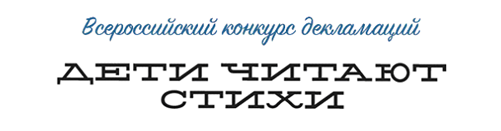 Номинация «1-3 года»Номинация «1-3 года»Номинация «1-3 года»Номинация «1-3 года»Номинация «1-3 года»Номинация «1-3 года»№УчастникВоз-растГородРаботаГоло-сов1Ледянкина Элина1-3 годаЯрославльБорис Пастернак «Снег идет»17372Богданова Дарья1-3 годаМоскваНаталья Берестова «Ворона»4143Патраш Александра1-3 годаЛосино-ПетровскийАгния Львовна Барто «Мишка»4124Aurora Anastasia1-3 годаИндонезияСергей Есенин «Звезды»3945Павлова Диана1-3 годаЧелябинскА.С. Пушкин «У лукоморья дуб зелёный»3756Шестерикова Таисия1-3 годаНижний НовгородКондратьев Александр «Не метель уже пурга»3557Марк Ким1-3 годаСанкт-ПетербургЩербаков К. «Жили-были дед да баба»3448Седов Матвей1-3 годаТверьСапгир Генрих Вениаминович «Бывают разные слова»3339Буцык Виктория1-3 годаМоскваКорней Чуковский «Доктор Айболит»32510Алиса Качаева1-3 годаСанкт-ПетербургА.С. Пушкин «У Лукоморья дуб зелёный...»31911Михеева Валерия1-3 годаТюменьКорней Чуковский «Муха-цокотуха»31712Соболев Миша1-3 годаСыктывкарЮрий Кумыков «Оранжевый цвет»31513Миша Боев1-3 годаРовенькиС. Маршак «Январь»30414Богданова Ксения1-3 годаБелорецкЕкатерина Серова «"Одуванчик" и "Гвоздика"»30215Шмирко Анна1-3 годаПетропавловск-КамчатскийКорней Чуковский «Мойдодыр»29516Попов Илья1-3 годаКрасноярскСамуил Яковлевич Маршак «Сказка об умном мышонке (отрывок)»29417Василиса Стратулат1-3 годаМоскваРоберт Рождественский «Со мною бабушка моя...»29018Паскаленко Ростислав1-3 годаСнежногорскС.Маршак «Где обедал воробей»27419Фефелова Стефания1-3 годаБарнаулСергей Михалков «Мой щенок»27320Сюбаева Маргарита1-3 годаХабаровскКорней Иванович Чуковский «Мойдодыр»26121Каменев Арсений1-3 годаСургутМаршак Самуил Яковлевич «Январь»23622Абилова Есения1-3 годаТюменьПушкин А.С «У Лукоморья дуб зелёный»23423Тихонова Варвара1-3 годаСевастопольАгния Барто «Резиновая Зина»23224Тарасова Евангелина1-3 годаПетрокаменскоеСуриков Иван Захарович «отрывок из стихотворения "Детство"»23225Константин Васильев1-3 годаСанкт-ПетербургМихаил Юрьевич Лермонтов «Парус»20726Шелехова Катя1-3 годаУлан-УдэМихаил Яснов «Царапка на носу»20627Лукьяненко Никита1-3 годаСанкт-ПетербургПушкин А.С. «У Лукоморья»20428Грудницкая Валерия1-3 годаМоскваК.И.Чуковский «Мойдодыр»19929Ирина Постникова1-3 годаМоскваЕлена Александровна Благинина «Посидим в тишине»19630Филичева София1-3 годаВологдаНайденова Нина Петровна «Елка»19431Ястребов Андрей1-3 годаКалининградАлександр Сергеевич Пушкин «Отрывок из "сказки о мёртвой царевне и о семи богатырях"»19232Аминова Элина1-3 годаТюмень«Дедушка Мороз»19033Потапов Кирилл1-3 годаАнапаРусское народное творчество «Коза»18434Егор Щукин1-3 годаМахачкалаЧуковский Корней Иванович «Айболит»18435Телицын Ваня1-3 годаЧелябинскБарто Агния Львовна «Резиновая Зина и Сто одежек»18136Кох Артем1-3 годаВолгоградК.И. Чуковский «Тараканище»17737Женя Зоркина1-3 годаОмскТимофей Максимович Белозеров «Ранетки»17638Синявин Демид1-3 годаНижний НовгородКорней Чуковский «"Мойдодыр" (отрывок)»17239Серафим Ильин1-3 годаМоскваКорней Чуковский «Бяка-закаляка»16640Греханкина Ирина1-3 годаЕкатеринбургН. Мигунова «Добрый дедушка Мороз»16541Склярова Арина1-3 годаМоскваАгния Барто «Дело было в январе»15442Дима Кабанов1-3 годаОрелЭдуард Успенский «Если был бы я девчонкой»15343Аня Лукашевич1-3 годаУльяновскК.И. Чуковский «Бармалей»15244Андрей Кононов1-3 годаОрелСаша Чёрный «Жеребёнок»15245Березинская Ольга1-3 годаЧитаАгния Барто «Мячик»15146Лимарь Рома1-3 годаРовенькиИрина Пивоварова «Письмо»14947тулатов георгий1-3 годаВладикавказА.С.Пушкин «ЗИМА!... КРЕСТЬЯНИН, ТОРЖЕСТВУЯ... (из романа "Евгений Онегин"). Вот север, тучи нагоняя...»14748Анастасия Шкаленова1-3 годаИркутскаяФедор Достоевский «Божий дар»14649Приходько Софья1-3 годаСургутТокмакова Ирина Петровна «В чудной стране»14550Дарчиева Валерия Александровна1-3 годаМоскваАгния Барто «Игрушки: Лошадка, Зайка,Мишка, Бычек, Мячик, Самолет, Грузовик, Слон»14551Мазилова Ева1-3 годаВологдаШигаев «Про Снегурочку»14552Веденеева Дарина1-3 годаВологдаУсачев Андрей «Откуда приходит новый год?»14153Климова Ирочка1-3 годаМоскваДаниил Хармс «Бульдог и таксик»14154Грущаков Артём1-3 годаАбаканОльга Высотская «Снежный кролик»14055Критская Алиса1-3 годаПсковБарто Агния Львовна «Две сестры глядят на братца...»13956Исакова Соня1-3 годаВологдаНеизвестен «Новый год»13957Неволин Лев1-3 годаЧелябинскК.И. Чуковский «Телефон.»13858Дементьев Илья1-3 годаПетрозаводскАлександр Сергеевич Пушкин «Зимнее утро»13759Фомин Владислав1-3 годаУльяновскА.Барто «Барабаны»13760Каменская Арина1-3 годаПермьК.Чуковский «Ёжики смеются»13761Андрей Егоров1-3 годаТюменьВладимир Берестов «Почему лето короткое?»13562Бахарев Артём1-3 годаАртиА.С. Пушкин «Лукоморье»13463Волкова Софья1-3 годаЕкатеринбургЭдуард Николаевич Успенский «загадка про конфеты»13464Гаврилюк Полина1-3 годаЙошкар-ОлаБорис Заходер «Волчок»13365Санникова Арина1-3 годаКировскаяС. Есенин «Гой, ты Русь моя родная»13166Айлина Сатдинова1-3 годаКазаньВладимир Степанов «Ангел»13167Кирсанова Мария1-3 годаВолгоградЭдуард Успенский «Первоклассница»12968Колунин Дима1-3 годаТюменьОльга Высоцкая «Новый год у ворот»12869Богданов Сергей1-3 годаСнежногорскАгния Барто «Слон»12270Емельянова Ульяна1-3 годаТетюшиА. Усачев «Мишка косолапый по лесу идет»115